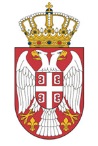 РЕПУБЛИКА СРБИЈАНАРОДНА СКУПШТИНАОдбор за образовање, науку, технолошки развој и информатичко друштво14 Број: 06-2/40-162. фебруар 2016. годинеБ е о г р а д	На основу члана 70. Пословника Народне скупштинеС А З И В А М32. СЕДНИЦУ ОДБОРА ЗА ОБРАЗОВАЊЕ, НАУКУ, ТЕХНОЛОШКИ РАЗВОЈ И ИНФОРМАТИЧКО ДРУШТВОНАРОДНЕ СКУПШТИНЕЗА СРЕДУ, 3. ФЕБРУАР 2016. ГОДИНЕ, СА ПОЧЕТКОМ  У 13,30 ЧАСОВАЗа ову седницу предлажем СледећиД н е в н и    р е д-усвајање записника 31. седнице-1. Разматрање Предлога закона о спорту- у појединостима;2. Разно.             Седница ће се одржати у Дому Народне скупштине, Трг Николе Пашића 13, у сали IV.	                                                              ПРЕДСЕДНИЦА                                                                              мр Александра Јерков 